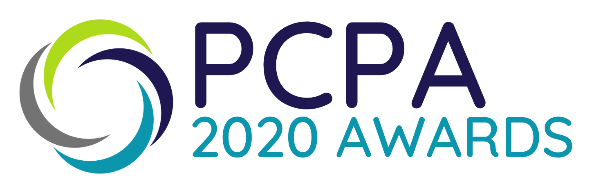 CALL FOR ENTRIES - PCPA Awards 2020Excellence in General Practice PharmacyThe PCPA Awards are designed to recognize, highlight, and reward the hard work and innovation that gets carried out every day in all areas of General Practice Pharmacy Care across the UK. It is recognized that there are many other awards specifically for our colleagues in Community Pharmacy. These awards are focused on pharmacists & their teams working with or for General Practice.Categories:PCPA Excellence in General Practice Pharmacy AwardsGeneral Practice Pharmacist of the Year 2020  Primary Care Pharmacy Team of the Year 2020In association with GSK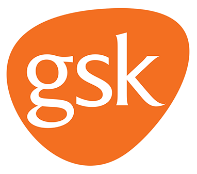 GP Pharmacy Technician of the yearIn association with Pharmacomm Ltd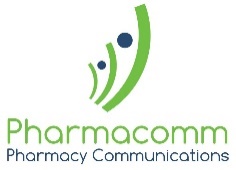 We are calling for entries from either team projects or individual achievements, all carried out to provide the best possible care to patients.Is there an individual you know who always goes that extra mile?Do you know of a team who has successfully implemented a project or initiative?Are you deserving of some long overdue recognition?You’ve already done the hard part, in changing your services and improving patient care, so now entering The General Practice Pharmacy Awards is the easy bit, and it is entirely free!Don’t be shy, the nomination process couldn’t be easier. Tell us about the workcarried out by you, your colleagues, a team as a whole, or by an individual.Applications should be sent to michelle@pcpa.org.uk before 5pm on the 11th of November. For any enquiries please contact Michelle Kaulbach-Mills on 0203 590 3943 Or email michelle@pcpa.org.uk. The Award will be presented on the 26th November 2020 at the PCPA Online Awards Ceremony. Please register to attend the event HEREFILL IN THE NOMINATION FORM AND SEND THEM TO US AT michelle@pcpa.org.ukWait to hear if you have been shortlisted - Good luck!---------------------------NOMINATION FORM-----------------------------------------The judging panel will be looking for an outstanding person, team or project that has made a significant contribution to clinical pharmacy in general practice pharmacy in the UK.  This could be:A career long contribution or a single initiative that has had a major impact in recent times on the care of patients by an individual. Or a team/multidisciplinary approach to delivering clinical pharmacy services/care that has improved/enhanced patient experience and outcomesWe will be judging the submissions using the following criteria:1. How this individual or project has made a positive impact on GP clinical pharmacy practice and patient care ideally supported by qualitative or quantitative evidence or published literature2. The quality of their innovations and / or research within GP clinical pharmacy practice3. How reproducible is the innovation or initiative or role or application of their research or evidence that practice has or will be sustainable for long term benefits4. How innovation and creativity enhances the role of pharmacy and how this could be shared to inspire others.5. How the individual or team is able to demonstrate that Patient safety was enhanced through their clinical practice and or service. 6. How the individual and or team was able to demonstrate the value of their clinical support.PCPA 2020 Awards entry form Please send your submission to michelle@pcpa.org.uk no later than 5 pm on the 11th of November 2020. The award will be presented on the 26th of November on the PCPA online awards webinar: Please register your place HEREYour submission must be no more than 500 words. Ideally support your application with qualitative or quantitative evidence or published literatureAward Category entered: (please delete as appropriate)General Practice Pharmacist of the Year 2020Primary Care Pharmacy Team of the Year 2020GP Pharmacy Technician of the year(please delete as appropriate)General Practice Pharmacist of the Year 2020Primary Care Pharmacy Team of the Year 2020GP Pharmacy Technician of the year(please delete as appropriate)General Practice Pharmacist of the Year 2020Primary Care Pharmacy Team of the Year 2020GP Pharmacy Technician of the year(please delete as appropriate)All boxes must be completedNominee detailsNominee detailsNomination submitted by:Name:Job title:Place of work:Email address:Direct telephone number:Please read the following and sign on behalf of your application. We declare that all information contained in this application is accurate and fairly presented.  We agree to abide by the rules of the awards, including the understanding that the judges’ decision is final and that no correspondence will be entered into regarding their decision.  Please read the following and sign on behalf of your application. We declare that all information contained in this application is accurate and fairly presented.  We agree to abide by the rules of the awards, including the understanding that the judges’ decision is final and that no correspondence will be entered into regarding their decision.  Please read the following and sign on behalf of your application. We declare that all information contained in this application is accurate and fairly presented.  We agree to abide by the rules of the awards, including the understanding that the judges’ decision is final and that no correspondence will be entered into regarding their decision.  Please read the following and sign on behalf of your application. We declare that all information contained in this application is accurate and fairly presented.  We agree to abide by the rules of the awards, including the understanding that the judges’ decision is final and that no correspondence will be entered into regarding their decision.  Name:Name:Date: Date: 